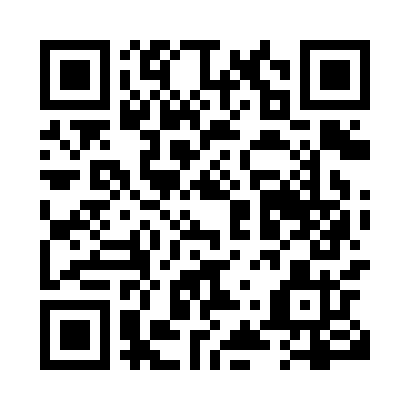 Prayer times for Brouseville, Ontario, CanadaWed 1 May 2024 - Fri 31 May 2024High Latitude Method: Angle Based RulePrayer Calculation Method: Islamic Society of North AmericaAsar Calculation Method: HanafiPrayer times provided by https://www.salahtimes.comDateDayFajrSunriseDhuhrAsrMaghribIsha1Wed4:175:5112:595:598:089:422Thu4:155:4912:596:008:099:443Fri4:135:4812:596:008:109:454Sat4:115:4612:586:018:119:475Sun4:095:4512:586:028:129:496Mon4:075:4412:586:038:149:517Tue4:055:4212:586:038:159:528Wed4:035:4112:586:048:169:549Thu4:015:4012:586:058:179:5610Fri4:005:3812:586:058:189:5811Sat3:585:3712:586:068:209:5912Sun3:565:3612:586:078:2110:0113Mon3:545:3512:586:078:2210:0314Tue3:535:3412:586:088:2310:0415Wed3:515:3212:586:098:2410:0616Thu3:495:3112:586:098:2510:0817Fri3:485:3012:586:108:2610:1018Sat3:465:2912:586:118:2810:1119Sun3:445:2812:586:118:2910:1320Mon3:435:2712:586:128:3010:1521Tue3:415:2612:586:138:3110:1622Wed3:405:2612:586:138:3210:1823Thu3:395:2512:596:148:3310:1924Fri3:375:2412:596:148:3410:2125Sat3:365:2312:596:158:3510:2226Sun3:345:2212:596:168:3610:2427Mon3:335:2212:596:168:3710:2528Tue3:325:2112:596:178:3810:2729Wed3:315:2012:596:178:3910:2830Thu3:305:2012:596:188:3910:3031Fri3:295:191:006:188:4010:31